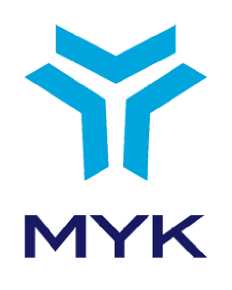 NATIONAL QUALIFICATION12UY0043-4PATTERN MAKERLEVEL 4REVISION NO: 01vocatıonal qualıfıcatıons authorıtyAnkara, 201312UY0043-4 Pattern Maker (Level 4)Date of Publication: 02/05/2013 Rev. No: 01PREFACEThis reference guide, Pattern Maker (Level 4) National Qualification has been prepared in accordance with the provisions of the “Regulation on Vocational Qualifications, Testing and Certification” issued pursuant to the Vocational Qualifications Authority (VQA) Law no 5544.The qualification is drafted upon the Cooperation Protocol signed on 05/01/2012 by Istanbul Textile and Apparel Exporter Associations that has been appointed by the Protocol. After assessing opinions of the relevant organizations and institutions, the draft has been amended accordingly. The final draft has been evaluated by the VQA’s Textile, Garments, Leather Sector Committee which has deemed it suitable. It has been approved by the Board of Directors of the VQA through its decision no 2012/39 of 09/05/2012 and decided to be placed within the National Qualification Framework (NQF).Pattern Maker (Level 4) National Qualification is revised through the Board of Directors of the VQA decision no 2013/31 of 02/05/2013. We would like to extend our gratitude to all people, organizations and institutions that have expressed their opinions and contributed to the preparation, examination and verification processes of the qualification. We would like to offer it to the service of all likely beneficiaries.Vocational Qualifications Authority©Vocational Qualifications Authority, 2013NATIONAL QUALIFICATIONi12UY0043-4 Pattern Maker (Level 4)Date of Publication: 02/05/2013 Rev. No: 01INTRODUCTIONThe key criteria referred to in the national qualification preparation process, the relevant sector committees’ review and the VQA’s Board of Directors’ approval processes are set in the Regulation on Vocational Qualification, Testing and Certification.National qualification is defined by:Name and level of the qualification,Aim of the qualification,Occupational standard, occupational standard units or qualification units that provide the basis for the qualification,Requirements for taking the qualifications test,Learning outcomes and performance criteria per qualification unit,Assessment and assessor's criteria to be implemented in the qualification process.Validity period, renewal conditions, and holder surveillance conditions of the qualification certificate,Sector Committee which confirms the qualification and institution which develops it.National qualifications are built according to the relevant national occupational standards and/or to the relevant international occupational standards.National Qualifications are set in cooperation with the below bodies:Formal and non-formal education and training institutions,Authorized certification bodies,Institutions having previously applied for authorization to the authority,Institutions having drawn up national occupational standard,Professional organizations©Vocational Qualifications Authority, 2013NATIONAL QUALIFICATIONii12UY0043-4 Pattern Maker (Level 4)Date of Publication: 02/05/2013 Rev. No: 01[12UY0043-4] PATTERN MAKER (LEVEL 4)NATIONAL QUALIFICATION©Vocational Qualifications Authority, 2013NATIONAL QUALIFICATION112UY0043-4 Pattern Maker (Level 4)Date of Publication: 02/05/2013 Rev. No:01©Vocational Qualifications Authority, 2013NATIONAL QUALIFICATION212UY0043-4 Pattern Maker (Level 4)Date of Publication: 02/05/2013 Rev. No:01©Vocational Qualifications Authority, 2013NATIONAL QUALIFICATION312UY0043-4/A1 Occupational Health and Safety and Environmental Safety	Date of Publication: 02/05/2013 Rev. No: 0112UY0043-4/A1 OCCUPATIONAL HEALTH AND SAFETY AND ENVIRONMENTAL SAFETYQUALIFICATION UNIT©Vocational Qualifications Authority, 2013412UY0043-4/A1 Occupational Health and Safety and Environmental SafetyDate of Publication: 02/05/2013 Rev. No: 01©Vocational Qualifications Authority, 2013512UY0043-4/A1 Occupational Health and Safety and Environment SafetyDate of Publication: 02/05/2013 Rev. No: 01ANNEXESANNEX 1: Information on Recommended Training for the Qualification UnitOccupational terms, symbols, abbreviations and basic conceptsKnowledge of tools, equipment and materials used in the occupational fieldBasic knowledge about labour legislation and working conditionsOccupational health and safety, measures against accidents, machine & personal protective equipmentBasic first aidTo be sensitive to the environment and to protect itOccupational Health and Safety information©Vocational Qualifications Authority, 2013612UY0043-4/A2 Garments Pattern PreparationDate of Publication: 02/05/2013 Rev. No: 0112UY0043-4/A3 GARMENTs PATTERN PREPARATION QUALIFICATION UNIT©Vocational Qualifications Authority, 2013712UY0043-4/A2 Giysi Kalıbı HazırlamaDate of Publication: 02/05/2013 Rev. No:01©Vocational Qualifications Authority, 2013812UY0043-4/A2 Garments Pattern PreparationDate of Publication: 02/05/2013 Rev. No:01©Vocational Qualifications Authority, 2013912UY0043-4/A2 Garments Pattern PreparationDate of Publication: 02/05/2013 Rev. No:01ANNEXESANNEX 1: Information on Recommended Training for the Qualification UnitIn order for candidates to be successful in their field, they are recommended to be:Experienced and knowledgeable about "Pattern Making" in ready-made clothing sector,Graduated from a formal or non-formal educational institution in Pattern Making,Physically fit to work. Content of Training:Knowledge of ergonomicsProfessional drawing skillsKnowledge of professional terminologyTechnical drawing skillsProfessional knowledge of mathematics Basic pattern knowledgeBasic pattern preperationBasic model pattern preperationTemplateGradingKnowledge over materials to be usedFashion knowledgeSewing knowledgeTo know and use sewing machinesTo know how to prepare patterns on computersSpreading plan preperationColour knowledgeTrinket knowledgeTextile surface knowledgeBasic macroscopic anatomy knowledgeBasic size knowledge©Vocational Qualifications Authority, 20131012UY0043-4/A3 Garment Sample ProductionDate of Publication: 02/05/2013 Rev. No: 0112UY0043-4/A3 GARMENT SAMPLE PRODUCTION QUALIFICATION UNIT©Vocational Qualifications Authority, 20131112UY0043-4/A3 Getting the Garment Sample ReadyDate of Publication: 02/05/2013 Rev. No:01©Vocational Qualifications Authority, 20131212UY0043-4/A3 Garment Sample ProductionDate of Publication: 02/05/2013 Rev. No: 01ANNEXESANNEX 1: Information on Recommended Training for the Qualification Unit In order for candidates to be successful in their field, they are recommended to be:Experienced and knowledgeable about "Pattern Making" in ready-made clothing sector,Graduated from a formal or informal educational institution in Pattern Making,Physically fit to work. Content of training:Sewing knowledgeQuality control knowledgeTo know and use sewing machinesProfessional term knowledgeKnowledge on materials to be usedColour knowledgeTrinket knowledgeTextile surface knowledgeProduct reliability knowledgeBasic cutting knowledgeErgonomy knowledgeBasic macroscopic anatomy knowledgeBasic size knowledgeBasic rehearsal knowledgeProduct measurement knowledge©Vocational Qualifications Authority, 20131312UY0043-4 Pattern Maker (Level 4)Date of Publication: 21/05/2013 Rev. No:01QUALIFICATION ANNEXESANNEX 1: Qualification Units12UY0043-4 A1 Occupational Health and Safety & Environment Safety 12UY0043-4 A2 Garments Pattern Preparation 12UY0043-4 A3 Garment Sample ProductionANNEX 2: Terms, Symbols and AbbreviationsAccessory: Any item or trinketry used to complement the visual quality of a garment,Base Material: Main material used for a product,Base Pattern: Base patter on which any model is applied,Connection point: Marks and points showing where sewing connects,Seam Allowance: The area between the edge and the stitching line,Drape: The way in which a garment or fabric hangs,ISCO: The International Standard Classification of Occupations,Material Information Card: Information cards covering visual samples of base and auxiliary materials, material content information, amount of use etc. Macroscopic Anatomy: The study of the structure of the body and its parts without the use of a microscope, NACE: Statistical Classification of Economic Activities in the European Community,Sample: An example of a garment before mass produced,Measurement Table: A table covering all measurement and size information and all parts to be controlled on garment to be produced,Spreading Plan: Layout plan prepared bearing order assortment, cloth width and length, Grading: It is when a pattern is taken and made to be smaller or larger. Trinketry: Any item used to visually enhance the garment visually,Template: A shaped piece of rigid material used as a pattern for cutting all allowances, marks and notes on,Datasheet: A written document with visual elements showing base and auxiliary materials, measurement tables and points along with technical drawings for garments,Technical Drawing: A precise and detailed drawing of a garment showing all pattern, sewing, accessory and colour features,Textile Surfaces: Various surfaces made of yarn, fibres or a combination of yarn and fibres in crafts,Interfacing: is an additional layer applied to the inside of garments, in certain areas only, to add firmness, shape, structure, and support to areas such as collars, cuffs, waistbands and pockets; and to stabilise areas such as shoulder seams or necklines, which might otherwise hang limply. Auxiliary Material: Materials used for production excluding the base material,ANNEX 3: Horizontal and Vertical Career Progress PathsPatern Maker (Level 4) National Qualification Certificate holders can make progressin following fields: Men's Clothing Pattern Maker (Level 5), Women's Clothing Pattern Maker (Level 5), Underwear Pattern Maker (Level 5), Children's Clothing Pattern Maker (Level 5).©Vocational Qualifications Authority, 2013NATIONAL QUALIFICATION1412UY0043-4 Pattern Maker (Level 4)Date of Publication: 21/05/2013 Rev. No: 01ANNEX 4: Assessor CriteriaAssesors are expected to:Have been graduated from an associate degree program in the field and worked in a formal or non-formal educational institution under MEB or YÖK for at least 5 years,Have worked in ready-made clothing sector for 5 years at least and graduated from an associate degree program in the field,Have worked as Pattern Maker (Level 4) for 7 years at least.©Vocational Qualifications Authority, 2013NATIONAL QUALIFICATION151NAME OF THE QUALIFICATIONPattern Maker (Level 4)2REFERENCE CODE12UY0043-43LEVEL44INTERNATIONAL CLASSIFICATION CODEISCO 08: 75325TYPE-6CREDIT VALUE-A) DATE OF PUBLICATION09.05.20127B) REVISION NO017C) REVISION DATE02.05.20138AIMThis qualification aims at determining whether the individuals have required occupational qualifications for Pattern Maker (Level 4) and certifying individuals.The main objective is to build a certified labour force that have necessary qualifications after formal and non-formal education along with real work life experience. Pattern Maker (Level 4) National Qualification has been prepared to maintain vocational standars for workers who knows production stages and the technical features of the relevant tools in the garments industry where employee mobility is highly intense. It is foreseen that the individuals will contribute to the agencies they are working at.9OCCUPATIONAL STANDARD(S) FORMING THE BASIS FOR THE QUALIFICATIONOCCUPATIONAL STANDARD(S) FORMING THE BASIS FOR THE QUALIFICATIONPattern Maker (Level 4) National Occupational Standard 10UMS0055-4Pattern Maker (Level 4) National Occupational Standard 10UMS0055-4Pattern Maker (Level 4) National Occupational Standard 10UMS0055-410REQUIREMENT(S) FOR TAKING THE QUALIFICATION TESTREQUIREMENT(S) FOR TAKING THE QUALIFICATION TEST---11STRUCTURE OF THE QUALIFICATIONSTRUCTURE OF THE QUALIFICATION11-a) Mandatory Units11-a) Mandatory Units11-a) Mandatory Units12UY0043-4 A1 Occupational Health and Safety & Environment Safety12UY0043-4 A2 Garment Pattern Preparation12UY0043-4 A3 Garment Sample Production12UY0043-4 A1 Occupational Health and Safety & Environment Safety12UY0043-4 A2 Garment Pattern Preparation12UY0043-4 A3 Garment Sample Production12UY0043-4 A1 Occupational Health and Safety & Environment Safety12UY0043-4 A2 Garment Pattern Preparation12UY0043-4 A3 Garment Sample Production11-b) Elective Units11-b) Elective Units11-b) Elective Units---11-c) Alternatives for Grouping the Units and Additional Learning Outcomes11-c) Alternatives for Grouping the Units and Additional Learning Outcomes11-c) Alternatives for Grouping the Units and Additional Learning OutcomesIn order for the candidate to certify his/her vocational qualification, s/he must succeed at all units of A1, A2, and A3. .In order for the candidate to certify his/her vocational qualification, s/he must succeed at all units of A1, A2, and A3. .In order for the candidate to certify his/her vocational qualification, s/he must succeed at all units of A1, A2, and A3. .12ASSESSMENTASSESSMENTAssessment is performed in 2 Stages with a view to meet all performance criteria listed in the qualification unit.Stage 1: Theoretical ExaminationStage 2: Performance Based ExaminationAny candidate to fail in any unit of Stage 1 (A1, A2 & A3) cannot sit Stage 2 examinations.The validity period for exam results is -1- year after the date of exam. If a candidate fails in an examination unit or stage can sit the unit(s) or stage(s) in which s/he failed in -1- year.If candidate cannot succeed in both stages for all units in a year, s/he should sit in exams for each and every unit starting from year 2.THEORETICAL EXAMINATIONThe success of a candidate is assessed individually for each unit taking into consideration the level of candidate's meeting the criteria listed in the assessment section. Theoretical exams of all units are organized together.Theoretical exam questions are designed with a view to assess all learning outcomes and performance criteria intended to be assessed.PERFORMANCE BASED EXAMINATIONPerformance based exams are organized in real work environment or in controlled environments that are most identical to the real conditions.Performance is assessed by means of parameters meeting the performance criteria listed within the units as well as the assessment criteria having a set of defined scores.Assessment criteria include smaller pieces of work, namely critical action steps, and candidates are to score from each step. Assessment is performed individually against each units.Assessment is performed in 2 Stages with a view to meet all performance criteria listed in the qualification unit.Stage 1: Theoretical ExaminationStage 2: Performance Based ExaminationAny candidate to fail in any unit of Stage 1 (A1, A2 & A3) cannot sit Stage 2 examinations.The validity period for exam results is -1- year after the date of exam. If a candidate fails in an examination unit or stage can sit the unit(s) or stage(s) in which s/he failed in -1- year.If candidate cannot succeed in both stages for all units in a year, s/he should sit in exams for each and every unit starting from year 2.THEORETICAL EXAMINATIONThe success of a candidate is assessed individually for each unit taking into consideration the level of candidate's meeting the criteria listed in the assessment section. Theoretical exams of all units are organized together.Theoretical exam questions are designed with a view to assess all learning outcomes and performance criteria intended to be assessed.PERFORMANCE BASED EXAMINATIONPerformance based exams are organized in real work environment or in controlled environments that are most identical to the real conditions.Performance is assessed by means of parameters meeting the performance criteria listed within the units as well as the assessment criteria having a set of defined scores.Assessment criteria include smaller pieces of work, namely critical action steps, and candidates are to score from each step. Assessment is performed individually against each units.Assessment is performed in 2 Stages with a view to meet all performance criteria listed in the qualification unit.Stage 1: Theoretical ExaminationStage 2: Performance Based ExaminationAny candidate to fail in any unit of Stage 1 (A1, A2 & A3) cannot sit Stage 2 examinations.The validity period for exam results is -1- year after the date of exam. If a candidate fails in an examination unit or stage can sit the unit(s) or stage(s) in which s/he failed in -1- year.If candidate cannot succeed in both stages for all units in a year, s/he should sit in exams for each and every unit starting from year 2.THEORETICAL EXAMINATIONThe success of a candidate is assessed individually for each unit taking into consideration the level of candidate's meeting the criteria listed in the assessment section. Theoretical exams of all units are organized together.Theoretical exam questions are designed with a view to assess all learning outcomes and performance criteria intended to be assessed.PERFORMANCE BASED EXAMINATIONPerformance based exams are organized in real work environment or in controlled environments that are most identical to the real conditions.Performance is assessed by means of parameters meeting the performance criteria listed within the units as well as the assessment criteria having a set of defined scores.Assessment criteria include smaller pieces of work, namely critical action steps, and candidates are to score from each step. Assessment is performed individually against each units.13VALIDITY OF CERTIFICATEValidity of the Pattern Maker (Level 4) qualification certificate is 5 years after the date of issue. 14FREQUENCY OF SUPERVISIONThe candidate is subject to supervision by the Testing and Certification Body at least once during the validity period of the Vocational Qualification Certificate.15ASSESSMENT METHODS TO BE FOLLOWED IN RENEWAL OF EXPIRED CERTIFICATESAt the end of validity period, necessary supervision activities are carried out for renewal. Provided that candidates certify a minimum of 2-year-work history as a Pattern Maker (Level 4)and that the qualification has not been revised or changed, certificates of those who successfully performed during the supervision are prolonged for five (5) years without the need for an exam.Should the candidates fail in the supervision or can not certify their experience, they must retake the performance based exam. If a change takes place in the qualification, candidates take the theoretical or performance based exams of those units changed.16QUALIFICATION DEVELOPMENT INSTITUTION(S)ISTANBUL TEXTILE AND APPAREL EXPORTER ASSOCIATIONS (ITKIB)17SECTOR COMMITTEE TO VERIFY QUALIFICATIONVQA Textile, Garments, Leather Sector Committee18APPROVAL DATE AND NUMBER OF VQA's BOARD OF DIRECTORS02.05.2013-2013/311NAME OF THE QUALIFICATION UNITOccupational Health and Safety and Environment Safety2REFERENCE CODE12UY0043-4/A13LEVEL44CREDIT VALUE-A) DATE OF PUBLICATION09.05.20125B) REVISION NO01C) REVISION DATE02.05.20136OCCUPATIONAL STANDARD FORMING THE BASIS FOR THE QUALIFICATION UNITOCCUPATIONAL STANDARD FORMING THE BASIS FOR THE QUALIFICATION UNIT(Level 4) National Occupational Standard 10UMS0055-4(Level 4) National Occupational Standard 10UMS0055-4(Level 4) National Occupational Standard 10UMS0055-47LEARNING OUTCOMESLEARNING OUTCOMESLearning Outcome 1: Knows and applies Occupational Health and Safety and Environment Safety principlesPerformance Criteria:1.1: Knows and appies emergency measures and steps.1.2: Applies Occupational Health and Safety rules.1.3: Uses his/her first aid knowledge in emergency cases.1.4: Applies technical and quality procedures concerning the occupational field.1.5: Uses necessary tools, materials and equipment concerning the occupation in line with OHS rules.1.6: Uses personal protective equipment.1.7: Knows environmental safety standart and methods concerning the occupation.Learning Outcome 1: Knows and applies Occupational Health and Safety and Environment Safety principlesPerformance Criteria:1.1: Knows and appies emergency measures and steps.1.2: Applies Occupational Health and Safety rules.1.3: Uses his/her first aid knowledge in emergency cases.1.4: Applies technical and quality procedures concerning the occupational field.1.5: Uses necessary tools, materials and equipment concerning the occupation in line with OHS rules.1.6: Uses personal protective equipment.1.7: Knows environmental safety standart and methods concerning the occupation.Learning Outcome 1: Knows and applies Occupational Health and Safety and Environment Safety principlesPerformance Criteria:1.1: Knows and appies emergency measures and steps.1.2: Applies Occupational Health and Safety rules.1.3: Uses his/her first aid knowledge in emergency cases.1.4: Applies technical and quality procedures concerning the occupational field.1.5: Uses necessary tools, materials and equipment concerning the occupation in line with OHS rules.1.6: Uses personal protective equipment.1.7: Knows environmental safety standart and methods concerning the occupation.8ASSESSMENTASSESSMENT8 a) Theoretical Examination8 a) Theoretical Examination8 a) Theoretical ExaminationMultiple-choice question system is used. Unit A1 exam is composed of 10 questions. Each question has equal points. The candidate shall have at least 60/100 to pass the examination. Each question needs to be answered within 1 - 1.5 minutes.Multiple-choice question system is used. Unit A1 exam is composed of 10 questions. Each question has equal points. The candidate shall have at least 60/100 to pass the examination. Each question needs to be answered within 1 - 1.5 minutes.Multiple-choice question system is used. Unit A1 exam is composed of 10 questions. Each question has equal points. The candidate shall have at least 60/100 to pass the examination. Each question needs to be answered within 1 - 1.5 minutes.8 b) Performance Based Examination8 b) Performance Based Examination8 b) Performance Based ExaminationAssessment of performance criteria related to Pattern Maker (Level 4) - A1 is performed through observing the candidate's behaviour in the real-time work environment as well as candidate's response and/or comments to the scenarios built in line with the performance criteria. In order for a candidate to be successful in performance based examination, s/he must score 70/100 and succeed at all critical action steps.Assessment of performance criteria related to Pattern Maker (Level 4) - A1 is performed through observing the candidate's behaviour in the real-time work environment as well as candidate's response and/or comments to the scenarios built in line with the performance criteria. In order for a candidate to be successful in performance based examination, s/he must score 70/100 and succeed at all critical action steps.Assessment of performance criteria related to Pattern Maker (Level 4) - A1 is performed through observing the candidate's behaviour in the real-time work environment as well as candidate's response and/or comments to the scenarios built in line with the performance criteria. In order for a candidate to be successful in performance based examination, s/he must score 70/100 and succeed at all critical action steps.No additional performance based exam is performed for unit A1. Performance assessment of this unit is performed during the performance based exams of the units A3 and A4. No additional performance based exam is performed for unit A1. Performance assessment of this unit is performed during the performance based exams of the units A3 and A4. No additional performance based exam is performed for unit A1. Performance assessment of this unit is performed during the performance based exams of the units A3 and A4. 8 c) Other Conditions Related to Assessment8 c) Other Conditions Related to Assessment8 c) Other Conditions Related to Assessment---9QUALIFICATION DEVELOPMENT INSTITUTION(S) ISTANBUL TEXTILE AND APPAREL EXPORTER ASSOCIATIONS (ITKIB)10SECTOR COMMITTEE TO VERIFY QUALIFICATIONVQA’s Textile, Garments, Leather Sectoral Committee11APPROVAL DATE AND NUMBER OF VQA's BOARD OF DIRECTORS02.05.2013-2013/311NAME OF THE QUALIFICATION UNITGarments Pattern Preparation2REFERENCE CODE12UY0043-4/A23LEVEL44CREDIT VALUE-A) DATE OF PUBLICATION09.05.20125B) REVISION NO01C) REVISION DATE02.05.20136OCCUPATIONAL STANDARD FORMING THE BASIS FOR THE QUALIFICATION UNITOCCUPATIONAL STANDARD FORMING THE BASIS FOR THE QUALIFICATION UNIT(Level 4) National Occupational Standard 10UMS0055-4(Level 4) National Occupational Standard 10UMS0055-4(Level 4) National Occupational Standard 10UMS0055-47LEARNING OUTCOMESLEARNING OUTCOMESLearning Outcome 1: Prepares the technical datasheetPerformance Criteria1.1: Prepares necessary tool, equipment, material and environment for the sheet.1.2: Examines pattern to be sketched.1.3: Draws the technical sketch in line with the sample or pattern layout.1.4: Draws the stitch and trinket of the pattern in line with the sample or pattern layout.1.5: Points the width and length measurements in the pattern.1.6: Includes the width and length measurement codes in the technical drawing.1.7: Prepares pattern measurement table accordingly.1.8: Prepares the material information cards covering the technical features of the main and auxiliary materials.Context:1.3: The technical drawing can be prepared manually or by PC.Learning Outcome 2: Prepares the basic pattern of garmentPerformance Criteria2.1: Prepares necessary tools, equipment, material and environment for the garment basic pattern.2.2: Examines the product for which the pattern will be prepared.2.3: Examines the preperation method.2.4: Examines the measurement table.2.5: Examines the size for which the pattern will be prepared.2.6: Determines measures to be used in accordance with the measurements table.2.7: Draws basic pattern pieces.2.8: Writes necessary information, symbol and marks on the pattern.Context:2.2: Such as skirts, trousers and blouses2.3: Product measurement table, cutting method, drapery, ready-made pattern use method, sewn product measure use method2.4: Measurement table: The table may contain the product measurement table, mannequin sizes or bare body measurements.2.6: Such as making loose waist or considering shrinkage2.7: The patter can be prepared both manually or by PC.Learning Outcome 1: Prepares the technical datasheetPerformance Criteria1.1: Prepares necessary tool, equipment, material and environment for the sheet.1.2: Examines pattern to be sketched.1.3: Draws the technical sketch in line with the sample or pattern layout.1.4: Draws the stitch and trinket of the pattern in line with the sample or pattern layout.1.5: Points the width and length measurements in the pattern.1.6: Includes the width and length measurement codes in the technical drawing.1.7: Prepares pattern measurement table accordingly.1.8: Prepares the material information cards covering the technical features of the main and auxiliary materials.Context:1.3: The technical drawing can be prepared manually or by PC.Learning Outcome 2: Prepares the basic pattern of garmentPerformance Criteria2.1: Prepares necessary tools, equipment, material and environment for the garment basic pattern.2.2: Examines the product for which the pattern will be prepared.2.3: Examines the preperation method.2.4: Examines the measurement table.2.5: Examines the size for which the pattern will be prepared.2.6: Determines measures to be used in accordance with the measurements table.2.7: Draws basic pattern pieces.2.8: Writes necessary information, symbol and marks on the pattern.Context:2.2: Such as skirts, trousers and blouses2.3: Product measurement table, cutting method, drapery, ready-made pattern use method, sewn product measure use method2.4: Measurement table: The table may contain the product measurement table, mannequin sizes or bare body measurements.2.6: Such as making loose waist or considering shrinkage2.7: The patter can be prepared both manually or by PC.Learning Outcome 1: Prepares the technical datasheetPerformance Criteria1.1: Prepares necessary tool, equipment, material and environment for the sheet.1.2: Examines pattern to be sketched.1.3: Draws the technical sketch in line with the sample or pattern layout.1.4: Draws the stitch and trinket of the pattern in line with the sample or pattern layout.1.5: Points the width and length measurements in the pattern.1.6: Includes the width and length measurement codes in the technical drawing.1.7: Prepares pattern measurement table accordingly.1.8: Prepares the material information cards covering the technical features of the main and auxiliary materials.Context:1.3: The technical drawing can be prepared manually or by PC.Learning Outcome 2: Prepares the basic pattern of garmentPerformance Criteria2.1: Prepares necessary tools, equipment, material and environment for the garment basic pattern.2.2: Examines the product for which the pattern will be prepared.2.3: Examines the preperation method.2.4: Examines the measurement table.2.5: Examines the size for which the pattern will be prepared.2.6: Determines measures to be used in accordance with the measurements table.2.7: Draws basic pattern pieces.2.8: Writes necessary information, symbol and marks on the pattern.Context:2.2: Such as skirts, trousers and blouses2.3: Product measurement table, cutting method, drapery, ready-made pattern use method, sewn product measure use method2.4: Measurement table: The table may contain the product measurement table, mannequin sizes or bare body measurements.2.6: Such as making loose waist or considering shrinkage2.7: The patter can be prepared both manually or by PC.Learning Outcome 3: Performs simple model applicationsPerformance Criteria:3.1: Prepares necessary tools, equipment, materials and evironment for the pattern.3.2: Analyzes the pattern.3.3: Draws necessary sketches and to mark points for application on the original pattern.3.4: Performs basic form changes required by the model.3.5: Draws all pieces of the modelled pattern.3.6: To write necessary information, symbol and marks on the pattern pieces. Context:3.7: Such as waist and cuff adjusting and leaving shrinkage.3.8: Applies the pattern both manually and by PC.Learning Outcome 4: Prepares the templatePerformance Criteria:4.1: Prepares necessary tool, equipment, material and evironment for the template.4.2: Determines template type in line with the pattern and sewing style choice.4.3: Determines shrinkage depending on the pattern and sewing style.4.4: Determines seam allowance depending on the pattern and sewing style choice.4.5: Marks seam allowance on particular parts of the pattern.4.6: Writes necessary information, symbol and marks on the pattern.4.7: Cuts the pattern from the required parts.Context:4.2: Cut template, fold/iron template, marking template, regular template, sewing template4.3: Such as seam, iron and shrinkage allowance4.5: The template can be drawn both manually and by PC.Learning Outcome 5: Prepares the grading patternPerformance Criteria5.1: Prepares necessary tool, equipment, material and evironment for the pattern.5.2: Determines size range bearing the order information in mind.5.3: Prepares grading size measurement table in accordance with the information obtained from the concerning unit.5.4: Calculates measurement differences between sizes.5.5: Marks parts to be graded on the pattern.5.6: Determines grading rates.5.7: Marks calculated points.5.8: Draws graded pattern.5.9: Jots necessary information and marks on the pattern.Context:5.5: Determines measurement table and patterns.5.8: Patterns can be graded both manually and by PC.5.9: Such as pattern name, size information, cut number, warp yarn etc.Learning Outcome 6: Prepares the sample spreading layoutPerformance Criteria6.1: Prepares necessary tool, equipment, material and evironment for the layout. 6.2: Obtains technical information about the cloth from the concerning unit.6.3: Obtains ordered number and order assortments information from the concerning unit.6.4: Checks pattern number and sizes.6.5: Draws the spread layout.6.6: Checks the number of spread pieces.6.7: Checks spread throughput.6.8: Writes down necessary information about the layout.Context:6.2: Width, pile, pattern design and shrinkage6.5: Layout can be prepared both manually or by PC.6.8: Such as layout size, assortment, width, unit product length etc.6.6: Checks the number of spread pieces.6.7: Checks spread throughput.6.8: Writes down necessary information about the layout.Context:6.2: Width, pile, pattern design and shrinkage6.5: Layout can be prepared both manually or by PC.6.8: Such as layout size, assortment, width, unit product length etc.6.6: Checks the number of spread pieces.6.7: Checks spread throughput.6.8: Writes down necessary information about the layout.Context:6.2: Width, pile, pattern design and shrinkage6.5: Layout can be prepared both manually or by PC.6.8: Such as layout size, assortment, width, unit product length etc.8ASSESSMENTASSESSMENT8 a) Theoretical Examination8 a) Theoretical Examination8 a) Theoretical ExaminationMultiple-choice question system is used. Unit A2 exam is composed of 25 questions. Each question has equal points. The candidate shall score at least 60/100 to pass the examination. Each question needs to be answered within 1 - 1.5 minutes.Multiple-choice question system is used. Unit A2 exam is composed of 25 questions. Each question has equal points. The candidate shall score at least 60/100 to pass the examination. Each question needs to be answered within 1 - 1.5 minutes.Multiple-choice question system is used. Unit A2 exam is composed of 25 questions. Each question has equal points. The candidate shall score at least 60/100 to pass the examination. Each question needs to be answered within 1 - 1.5 minutes.8 b) Performance Based Examination8 b) Performance Based Examination8 b) Performance Based ExaminationTechnical Performance Based Exam:In order for candidates to succeed, they need to meet the minimum performance criteria and get at least 80/100 points in total. It is expected that the candidate complete the applied performance test in given time. Depending on the candidate's choice, performance based test for unit A2 can be carried out both in writing or by PC.A ready-made garment item is selected from the product groups for which the Patternmaker (Level 4) is available and a performance based exam is carried out for assessing the A2 qualification unit, which is among the duties of underwear modelist. Technical Performance Based Exam:In order for candidates to succeed, they need to meet the minimum performance criteria and get at least 80/100 points in total. It is expected that the candidate complete the applied performance test in given time. Depending on the candidate's choice, performance based test for unit A2 can be carried out both in writing or by PC.A ready-made garment item is selected from the product groups for which the Patternmaker (Level 4) is available and a performance based exam is carried out for assessing the A2 qualification unit, which is among the duties of underwear modelist. Technical Performance Based Exam:In order for candidates to succeed, they need to meet the minimum performance criteria and get at least 80/100 points in total. It is expected that the candidate complete the applied performance test in given time. Depending on the candidate's choice, performance based test for unit A2 can be carried out both in writing or by PC.A ready-made garment item is selected from the product groups for which the Patternmaker (Level 4) is available and a performance based exam is carried out for assessing the A2 qualification unit, which is among the duties of underwear modelist. 8 c) Other Conditions Related To Assessment8 c) Other Conditions Related To Assessment8 c) Other Conditions Related To Assessment---9QUALIFICATION DEVELOPMENT INSTITUTION(S)ISTANBUL TEXTILE AND APPAREL EXPORTER ASSOCIATIONS (ITKIB)10SECTOR COMMITTEE TO VERIFY QUALIFICATION VQA's Textile, Garments, Leather Sector Committee11APPROVAL DATE AND NUMBER OF VQA's BOARD OF DIRECTORS02.05.2013-2013/311NAME OF THE QUALIFICATION UNITGarment Sample Production2REFERENCE CODE12UY0043-4/A33LEVEL44CREDIT VALUE-A) DATE OF PUBLICATION09.05.20125B)REVISION NO01C) REVISION DATE02.05.20136OCCUPATIONAL STANDARD FORMING THE BASIS FOR THE QUALIFICATION UNITOCCUPATIONAL STANDARD FORMING THE BASIS FOR THE QUALIFICATION UNIT(Level 4) National Occupational Standard 10UMS0055-4(Level 4) National Occupational Standard 10UMS0055-4(Level 4) National Occupational Standard 10UMS0055-47LEARNING OUTCOMESLEARNING OUTCOMESLearning Outcome 1: Checks the materials sample productionPerformance Criteria1.1: Prepares necessary tool, equipment, material and environment for the sample.1.2: Checks the conformity of base material to the technical spreadsheet and material property.1.3: Checks datasheet and material feature conformity of the auxiliary material and accesoires. Learning Outcome 2: Makes sure that the sample is cut.Performance Criteria2.1: Cuts materials such as the cloth, lining, interlining etc. according to the pattern.2.2: Checks base and auxiliary parts of the cut garment.Learning Outcome 3: Completes sample sewing and checks sewing technique.Performance Criteria3.1: Sews pieces in accordance with datasheet and pattern marks.3.2: Sews trinketry and accessories in accordance with the sample and datasheet.3.3: Checks if the sewing technique conforms to the pattern and cloth.3.4: Checks sample sewing technique in accordance with the datasheet.3.5: Checks the competence of the sample sewing.3.6: Checks sample yarn colour in accordance with the information card and datasheet.Learning Outcome 4: Dummy/Model rehearsalPerformance Criteria4.1: Puts sample on a dummy/model having the same size.4.2: Checks the fitting and sample pattern specifications in line with the datasheet under surveillance.4.3: Checks sample material fitting in line with the pattern and datasheet under surveillance.4.4: Checks sample overview and ironing based on the model proprty and technical spreadsheet.4.5: Marks parts to be adjusted on the sample under the supervision of her/his senior.4.6: Marks faulty parts of the sample and makes necessary adjustments on the pattern under the supervision of her/his senior.4.7: Checks the adjusted pattern in line with the measurement table.Learning Outcome 1: Checks the materials sample productionPerformance Criteria1.1: Prepares necessary tool, equipment, material and environment for the sample.1.2: Checks the conformity of base material to the technical spreadsheet and material property.1.3: Checks datasheet and material feature conformity of the auxiliary material and accesoires. Learning Outcome 2: Makes sure that the sample is cut.Performance Criteria2.1: Cuts materials such as the cloth, lining, interlining etc. according to the pattern.2.2: Checks base and auxiliary parts of the cut garment.Learning Outcome 3: Completes sample sewing and checks sewing technique.Performance Criteria3.1: Sews pieces in accordance with datasheet and pattern marks.3.2: Sews trinketry and accessories in accordance with the sample and datasheet.3.3: Checks if the sewing technique conforms to the pattern and cloth.3.4: Checks sample sewing technique in accordance with the datasheet.3.5: Checks the competence of the sample sewing.3.6: Checks sample yarn colour in accordance with the information card and datasheet.Learning Outcome 4: Dummy/Model rehearsalPerformance Criteria4.1: Puts sample on a dummy/model having the same size.4.2: Checks the fitting and sample pattern specifications in line with the datasheet under surveillance.4.3: Checks sample material fitting in line with the pattern and datasheet under surveillance.4.4: Checks sample overview and ironing based on the model proprty and technical spreadsheet.4.5: Marks parts to be adjusted on the sample under the supervision of her/his senior.4.6: Marks faulty parts of the sample and makes necessary adjustments on the pattern under the supervision of her/his senior.4.7: Checks the adjusted pattern in line with the measurement table.Learning Outcome 1: Checks the materials sample productionPerformance Criteria1.1: Prepares necessary tool, equipment, material and environment for the sample.1.2: Checks the conformity of base material to the technical spreadsheet and material property.1.3: Checks datasheet and material feature conformity of the auxiliary material and accesoires. Learning Outcome 2: Makes sure that the sample is cut.Performance Criteria2.1: Cuts materials such as the cloth, lining, interlining etc. according to the pattern.2.2: Checks base and auxiliary parts of the cut garment.Learning Outcome 3: Completes sample sewing and checks sewing technique.Performance Criteria3.1: Sews pieces in accordance with datasheet and pattern marks.3.2: Sews trinketry and accessories in accordance with the sample and datasheet.3.3: Checks if the sewing technique conforms to the pattern and cloth.3.4: Checks sample sewing technique in accordance with the datasheet.3.5: Checks the competence of the sample sewing.3.6: Checks sample yarn colour in accordance with the information card and datasheet.Learning Outcome 4: Dummy/Model rehearsalPerformance Criteria4.1: Puts sample on a dummy/model having the same size.4.2: Checks the fitting and sample pattern specifications in line with the datasheet under surveillance.4.3: Checks sample material fitting in line with the pattern and datasheet under surveillance.4.4: Checks sample overview and ironing based on the model proprty and technical spreadsheet.4.5: Marks parts to be adjusted on the sample under the supervision of her/his senior.4.6: Marks faulty parts of the sample and makes necessary adjustments on the pattern under the supervision of her/his senior.4.7: Checks the adjusted pattern in line with the measurement table.Learning Outcome 5: Prepares the sewing instruction Performance Criteria5.1: Writes down machine equipment and sewing techniques in line with datasheet.5.2: Jots the needle and yarn characteristics in line with company/client standards and datasheet.5.3: Writes down trinketry, accessory, tags and sewing technique in accordance with the datasheet.5.4: Writes down auxiliary material information.5.5: Writes down seam allowances in line with machine features and datasheet.Learning Outcome 5: Prepares the sewing instruction Performance Criteria5.1: Writes down machine equipment and sewing techniques in line with datasheet.5.2: Jots the needle and yarn characteristics in line with company/client standards and datasheet.5.3: Writes down trinketry, accessory, tags and sewing technique in accordance with the datasheet.5.4: Writes down auxiliary material information.5.5: Writes down seam allowances in line with machine features and datasheet.Learning Outcome 5: Prepares the sewing instruction Performance Criteria5.1: Writes down machine equipment and sewing techniques in line with datasheet.5.2: Jots the needle and yarn characteristics in line with company/client standards and datasheet.5.3: Writes down trinketry, accessory, tags and sewing technique in accordance with the datasheet.5.4: Writes down auxiliary material information.5.5: Writes down seam allowances in line with machine features and datasheet.8ASSESSMENTASSESSMENT8 a) Theoretical Examination8 a) Theoretical Examination8 a) Theoretical ExaminationMultiple-choice question system is used. Unit A3 exam is composed of 10 questions. Each question has equal points. The candidate shall score at least 60/100 to pass the examination. Each question needs to be answered within 1 – 1.5 minutes.Multiple-choice question system is used. Unit A3 exam is composed of 10 questions. Each question has equal points. The candidate shall score at least 60/100 to pass the examination. Each question needs to be answered within 1 – 1.5 minutes.Multiple-choice question system is used. Unit A3 exam is composed of 10 questions. Each question has equal points. The candidate shall score at least 60/100 to pass the examination. Each question needs to be answered within 1 – 1.5 minutes.8 b) Performance Based Examination8 b) Performance Based Examination8 b) Performance Based ExaminationTechnical Performance Based Exam:In order for candidates to succeed, they need to meet the minimum performance criteria and get at least 80/100 points in total. The applied performance test is expected to complete in given time. Depending on candidate choice, same parts of unit A3 perfomance test can be completed by PC.A ready-made garment item is selected from the product groups for which the Patternmaker is available and a performance based exam is carried out for assessing the A3 qualification unit, which is among the duties of underwear modelist. Technical Performance Based Exam:In order for candidates to succeed, they need to meet the minimum performance criteria and get at least 80/100 points in total. The applied performance test is expected to complete in given time. Depending on candidate choice, same parts of unit A3 perfomance test can be completed by PC.A ready-made garment item is selected from the product groups for which the Patternmaker is available and a performance based exam is carried out for assessing the A3 qualification unit, which is among the duties of underwear modelist. Technical Performance Based Exam:In order for candidates to succeed, they need to meet the minimum performance criteria and get at least 80/100 points in total. The applied performance test is expected to complete in given time. Depending on candidate choice, same parts of unit A3 perfomance test can be completed by PC.A ready-made garment item is selected from the product groups for which the Patternmaker is available and a performance based exam is carried out for assessing the A3 qualification unit, which is among the duties of underwear modelist. 8 c) Other Conditions Related To Assessment8 c) Other Conditions Related To Assessment8 c) Other Conditions Related To Assessment---9QUALIFICATION DEVELOPMENT INSTITUTION(S)ISTANBUL TEXTILE AND APPAREL EXPORTER ASSOCIATIONS (ITKIB)10SECTOR COMMITTEE TO VERIFY QUALIFICATION VQA's Textile, Garments, Leather Sector Committee11APPROVAL DATE AND NUMBER OF VQA's BOARD OF DIRECTORS02.05.2013-2013/31